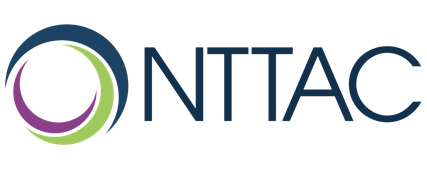 What are Your D.O.B.S. (Dreams, Opportunities, Barriers, and Strengths)?Instructions:Please complete each section of the chart using the following perspectives as your guide.Dreams1.2.3.4.5.Opportunities1.2.3.4.5.successes1.2.3.4.5.barriers1.2.3.4.5.